г. Петропавловск-Камчатский		                    « 01 »   марта   2017 года 	В целях уточнения отдельных положений приложения к приказу Министерства социального развития и труда от 19.07.2016 № 792-п                       «Об утверждении Порядка предоставления отдельных денежных выплат гражданам, проживающим в Камчатском крае»ПРИКАЗЫВАЮ:	1. Внести в приложение к приказу Министерства социального развития и труда Камчатского края от 19.07.2016 № 792-п «Об утверждении Порядка предоставления отдельных денежных выплат гражданам, проживающим в Камчатском крае» следующие изменения:1)	в части 1.1 слова «в разделах II-IV» заменить словами «в разделах II-III»;2) в части 2.1:в пункте 6 слово «двух» заменить словом «трех»; пункт 8 изложить в следующей редакции:«8) ежемесячного денежного пособия Героям Социалистического Труда и полным кавалерам ордена Трудовой Славы, Героям Труда Российской Федерации, установленного в соответствии с Законом Камчатского края от 27.09.2010 № 504 «О социальной поддержке Героев Социалистического Труда и полных кавалеров ордена Трудовой Славы, Героев Труда Российской Федерации, проживающих в Камчатском крае»;»;3) в абзаце втором части 2.3 слова «Краевое государственное казенное учреждение» заменить словами «Краевым государственным казенным учреждением»;4)  в части 2.11 слова «поступления в поступлении» заменить словами «поступления»;5) в части 2.15:а) в абзаце первом слова «на следующий период» заменить словами                          «за следующий период»;б) в пункте 2 после слов «по месяц утраты права» дополнить словами                        «, но не более чем за три года, предшествующих обращению гражданина                          (его представителя) о возобновлении ежемесячной денежной выплаты»;6) в абзаце втором части 2.17 слова «10 календарных дней» заменить словами «10 рабочих дней»;7)  в части 2.18 слова «поступления в поступлении» заменить словами «поступления»;8) в части 2.21:а) в пункте 9 слова «призыву.» заменить словами «призыву;»;б) дополнить пунктом 10 следующего содержания:«10) передача под опеку (попечительство) ребенка, в отношении которого назначено государственное пособие, лицу, не являющемуся получателем ежемесячной выплаты.»;9) в части 2.22:а) в пункте 15 слово «января» заменить словом «февраля», слова «2016 года.» заменить словами «2016 года;»;б) дополнить пунктами 16 и 17 следующего содержания:«16) передача под опеку (попечительство) ребенка, в отношении которого назначено пособие, лицу, не являющемуся получателем пособия;17) достижение ребенком, в отношении которого назначено пособие, возраста 16 лет и отсутствие документов, подтверждающих факт обучения ребенка в общеобразовательной организации.»;10) в пункте 6 части 2.24 слова «организации начального профессионального, среднего профессионального и высшего профессионального образования, специальной (коррекционном) образовательной организации для обучающихся, воспитанников с ограниченными возможностями здоровья» заменить словами «профессиональной образовательной организации, образовательной организации высшего образования»;11) в части 2.25:а) в пункте 10 слова «выплаты.» заменить словами «выплаты;»;б) дополнить пунктом 11 следующего содержания:«11) передача под опеку (попечительство) ребенка, в связи с рождением которого семье назначена ежемесячная выплата, лицу, не являющемуся получателем ежемесячной выплаты.»;12) абзац второй части 2.30 изложить в следующей редакции:«Уведомление о прекращении предоставления ежемесячной денежной выплаты не направляется гражданину в случаях, указанных в пунктах 2-6 части 2.19, пункте 6 части 2.21, пунктах 4, 5, 8, 11, 14, 15, 17 части 2.22, пунктах 3, 4, 10, 11, 12, 15, 16 части 2.26 настоящего Порядка.»;13) дополнить частью 2.32.1 следующего содержания:«2.32.1. Дополнительным основанием для возмещения излишне выплаченных сумм ежемесячной денежной выплаты вдовам (вдовцам) Героев Социалистического Труда, и полных кавалеров ордена Трудовой Славы, Героев Труда Российской Федерации , указанной в пункте 12 части 2.1 настоящего Порядка, является вступление в повторный брак.»;14) пункт 2 части 2.36 изложить в следующей редакции:  «2) лишение гражданина родительских прав либо ограничение гражданина в родительских правах в отношении ребенка (детей), на которого назначено ежемесячное пособие по уходу за ребенком до 1,5 лет, и (или) в отношении предыдущего ребенка (детей);»;15) в пункте 2 части 2.37 слова «лишение либо ограничение гражданина родительских правах» заменить словами «лишение гражданина родительских прав либо ограничение гражданина в родительских правах»;16) в пункте 5 части 2.39 слова «организации начального профессионального, среднего профессионального и высшего профессионального образования, специальной (коррекционном) образовательной организации для обучающихся, воспитанников с ограниченными возможностями здоровья» заменить словами «профессиональной образовательной организации, образовательной организации высшего образования»;17) в  части 2.42:а) в  пункте 2 слова «судебном порядке.» заменить словами «судебном порядке;»;б) дополнить пунктом 3 следующего содержания:«3) для ежемесячных денежных выплат, указанных в пунктах 1, 2 части 2.1 настоящего Порядка, размер удержаний не может составлять более двадцати процентов от суммы денежной выплаты.»;18) в части 3.1:а) в пункте 3 слова «в Камчатском крае».» заменить словами «в Камчатском крае;»; б) дополнить пунктами 4-7 следующего содержания:«4) единовременного пособия женщинам, вставшим на учет в медицинских организациях в ранние сроки беременности, установленного Федеральным законом от 19.05.1995 № 81-ФЗ «О государственных пособиях гражданам, имеющим детей»;5) единовременного пособия при рождении ребенка, установленного Федеральным законом от 19.05.1995 № 81-ФЗ «О государственных пособиях гражданам, имеющим детей»;6) единовременного пособия беременной жене военнослужащего, проходящего военную службу по призыву, установленного Федеральным законом от 19.05.1995 № 81-ФЗ «О государственных пособиях гражданам, имеющим детей»;7) пособия по беременности и родам, установленного Федеральным законом от 19.05.1995 № 81-ФЗ «О государственных пособиях гражданам, имеющим детей».»;19) в части 3.3 слова «пунктах 1, 2» заменит словами «пункте 1»;20) дополнить частью 3.4 следующего содержания:«3.4. Основаниями для возобновления предоставления ежегодной и (или) единовременной денежной выплаты является обращение гражданина (его представителя), которому было прекращенной по основанию, указанному в пункте 2 части 3.2 настоящего Порядка, в КГКУ «Центр выплат» с заявлением о возобновлении ежегодной и (или) единовременной денежной выплаты по форме согласно приложению № 1 к настоящему Порядку, и предоставлением паспорта гражданина Российской Федерации либо иного документа, удостоверяющего личность, и сведений об открытии лицевого счета в кредитном учреждении, на который должно осуществляться перечисление денежных средств, либо выборе иного способа получения ежегодной и (или) единовременной денежной выплаты.»;21) приложение 1 к Порядку предоставления отдельных денежных выплат гражданам, проживающим в Камчатском крае, дополнить образцом заявления согласно приложению 1 к настоящему приказу;22) в  приложении  2 к Порядку предоставления отдельных денежных выплат гражданам, проживающим в Камчатском крае,  «Уведомление об отказе в предоставлении (возобновлении предоставления) денежной выплаты» изложить в редакции согласно приложению 2 к настоящему приказу.2. Настоящий приказ вступает в силу через 10 дней после дня его официального опубликования и распространяется на правоотношения, возникающие с 1 февраля 2017 года.Министр                                                                                            И.Э. Койрович						Руководителю КГКУ «Центр выплат»от ____________________________________		(фамилия, имя, отчество)___________________________________,проживающего(ей) по месту жительства по адресу: ___________________________________,ул. ________________________, д. ____, кв. ____,фактически проживающего(ей) по адресу:___________________________________,ул. _________________, д. ____, кв. ____,тел._________________________________З А Я В Л Е Н И ЕПрошу предоставить (возобновить предоставление, продолжить предоставление) ежемесячную денежную выплату, как вдове (вдовцу)                          Героя Социалистического Труда (Героя Труда России, полного кавалера ордена Трудовой Славы), родителю (отцу или матери) Героя Труда  России, с «_____»______________201___г. в соответствии с постановлением Правительства Камчатского края    от  23.08.2012 № 385-П «Об установлении расходных обязательств Камчатского края  о предоставлении мер социальной поддержки отдельных категорий граждан, проживающих в Камчатском крае».Выплату прошу производить через отделение почтовой связи № ____ или кредитное учреждение _____________ № _____/_____ на лицевой счёт № __________________.             (указать наименование кредитного учреждения)Ознакомлен(а), что выплата будет производиться по месяц проживания                     по месту жительства в Камчатском крае.Обязуюсь в 10-ти дневный срок сообщить в КГКУ «Центр выплат»                       обо всех изменениях, влияющих на право получения указанной денежной выплаты (изменение места жительства, семейного положения, ФИО, № лицевого счёта                      в кредитном учреждении и т.д.).Выражаю согласие на автоматизированную, а также без использования средств автоматизации, обработку и использование предоставленных моих персональных данных, включая сбор, запись, систематизацию, накопление, хранение, изменение, использование, передачу (предоставление, доступ), а также на истребование в иных учреждениях (организациях) сведений в целях предоставления государственных услуг, предусмотренных законодательством Российской Федерации и Камчатского края.Правильность сообщаемых сведений подтверждаю. Ознакомлен(а), что предоставление заведомо ложных и (или) недостоверных сведений, а равно умолчание о фактах, влекущих прекращение выплаты пособий, компенсаций, субсидий и иных социальных выплат, является уголовно наказуемым деянием, ответственность за которое предусмотрена статьей 1592 Уголовного кодекса Российской Федерации, либо правонарушением, ответственность за которое наступает по основаниям, предусмотренным статьей 7.27 Кодекса                                      об административных правонарушениях Российской Федерации.Прилагаю следующие документы:Копия паспорта гражданина РФ либо вида на жительство ___ л.Копия свидетельства о смерти ___ л.Копия удостоверения о присвоении звания Героя Социалистического Труда (Героя Труда России, полного кавалера ордена Трудовой Славы супругу (супруге, сыну, дочери) ___ л.Копия свидетельства о заключении брака (для вдов и вдовцов) ___ л.Копию свидетельства о рождении сына (дочери) (для родителей Героев России) ___ л.Копия трудовой книжки супруга (супруги) (для вдов и вдовцов) ___ л.Копии документов, подтверждающие смену фамилии (имени, отчества) ___ л.Копии документов, удостоверяющих личность и полномочия представителя (в случае, если заявление подается представителем гражданина) ___ л.«____» ____________ 201__г.                        _________________________		               (подпись заявителя /законного представителя/)Заявление и документы на ____ л. принял специалист __________________________«____» ____________ 201__г.                                                    ______________				                                                       (подпись специалиста).УВЕДОМЛЕНИЕ ОБ ОТКАЗЕ В ВОЗОБНОВЛЕНИИ ПРЕДОСТАВЛЕНИЯ(ПРОДЛЕНИИ ПРЕДОСТАВЛЕНИЯ) ДЕНЕЖНОЙ ВЫПЛАТЫУважаемая (ый) ____________________________________!Краевое государственное казенное учреждение «Камчатский центр по выплате государственных и социальных пособий» (филиал КГКУ «Центр выплат») на Ваше заявление от «___» ____________ 201__ года сообщает, что Вам отказано                                в возобновлении предоставления (продлении предоставления)__________________________________________________________________(вид денежной выплаты)по категории «____________________________________________________»в соответствии с ___________________________________________________                           (действующие нормативные правовые акты)в связи с _________________________________________________________.(указать причину)Для сведения сообщаем, что решения (действия) должностных лиц Краевого государственного казенного учреждения «Камчатский центр по выплате государственных и социальных пособий», принятые (проведенные) в ходе отказа  в предоставлении государственной услуги, могут быть обжалованы в досудебном либо в судебном порядке, установленном действующим законодательством.Руководитель                               подпись                                       Ф.И.О.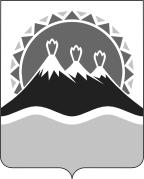 МИНИСТЕРСТВО СОЦИАЛЬНОГО РАЗВИТИЯ  И ТРУДАКАМЧАТСКОГО КРАЯПРИКАЗ №  183-п О внесении изменений в приложение к приказу Министерства социального развития и труда Камчатского края от 19.07.2016 № 792-п «Об утверждении Порядка предоставления отдельных денежных выплат гражданам, проживающим в Камчатском крае»Приложение  1 к приказу Министерства социального развития и труда Камчатского краяот   01.03.2017  №   183-пПриложение  2 к приказу Министерства социального развития и труда Камчатского краяот   01.03.2017  №   183-п